附件2： 参会回执中国汽车工程学会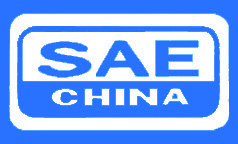 联系人：王鹏飞女士电  话：010-50950082  E-mail：wpf@sae-china.org   传  真：010-50950095联系人姓名工作部门及职务单位名称通讯地址邮编：邮编：邮编：邮编：电 话手 机传 真E－mail参会代表姓名职务/职称部门手机E－mail所属行业□政府部门     □公交集团     □整车   □零部件    □基础设施□科研机构     □检测机构     □媒体   □其他□政府部门     □公交集团     □整车   □零部件    □基础设施□科研机构     □检测机构     □媒体   □其他□政府部门     □公交集团     □整车   □零部件    □基础设施□科研机构     □检测机构     □媒体   □其他□政府部门     □公交集团     □整车   □零部件    □基础设施□科研机构     □检测机构     □媒体   □其他